Taakomschrijving 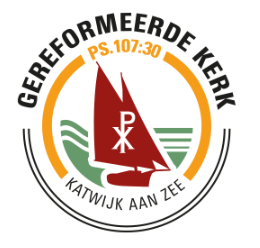 College van Diakenen  Gereformeerde kerk Katwijk aan Zee - Vredeskerk KerkordeIn de kerkorde staan de taken van de diaconie beschreven (Ordinantie 3 art. 11 versie dec 2019). “Het dienstwerk van de diakenen. Tot opbouw van de gemeente met het oog op haar dienst in de wereld is aan de diakenen toevertrouwd:de ambtelijke tegenwoordigheid in de kerkdiensten;de dienst aan de Tafel van de Heer;het mede voorbereiden van de voorbeden;het inzamelen en besteden van de liefdegaven;het toerusten van de gemeente tot het vervullen van haar diaconale roeping;het verlenen van bijstand, verzorging of bescherming aan hen die dat behoeven;het nemen of ondersteunen van initiatieven die gericht zijn op het bevorderen van het maatschappelijk welzijn;het dienen van de gemeente en de kerk in haar bemoeienis met betrekking tot sociale vraagstukken en het aanspreken van de overheid en de samenleving op haar verantwoordelijkheid dienaangaande;en zo zij daartoe geroepen worden, het dienen van de kerk in of vanwege de meerdere vergaderingen. 2. Aan de diakenen is bovendien toevertrouwd, tezamen met de diaconale rentmeesters de verzorging van de vermogensrechtelijke aangelegenheden van de diaconie.”Voor de volledige versie zie de website van de Protestantse Kerk: https://www.protestantsekerk.nl/thema/kerkorde/Functies binnen de diaconieVoorzitter VicevoorzitterBoekhouder Penningmeester VicepenningmeesterSecretaris/notulistNotulistWerkgroepen binnen de diaconieElke diaken heeft een of meerdere werkgroepen onder zijn of haar hoede. Deze kunnen gedurende het jaar wijzigen. Bij deze werkgroepen wordt er samengewerkt met de gemeente en een groep vaste vrijwilligers. De betrokkenen houdt de gehele diaconie op de hoogte van ontwikkelingen tijdens de maandelijkse diaconie vergaderingen.Contactkring De contactkring zorgt ervoor dat elk gemeentelid van 75 jaar of ouder minimaal éénmaal per jaar bezocht wordt en daarnaast worden er met Pasen en Kerst speciale activiteiten georganiseerd. K.K.R.V. –werkgroep Betreft de samenwerking tussen de Gereformeerde kerken van Rijnsburg, Valkenburg, Katwijk aan den Rijn en Katwijk aan Zee zoals een jaarlijkse collecte voor eenzelfde doel.Werkgroep Mikondo Als Vredekerk Katwijk steunen wij Stichting Vrienden van Mikondo voor een langere periode. De stichting zet zich in voor scholing van kinderen voor de allerarmsten van Mikondo, een achterstandswijk in Kinshasa (Congo).WMO zaken De Wet maatschappelijke ondersteuning (WMO) is een wet in het kader van hulp en ondersteuning. Het doel van de wet is om burgers te helpen, zodat zij zo lang mogelijk zelfstandig thuis kunnen blijven wonen en deel kunnen nemen aan de maatschappij. Gemeenten zijn verantwoordelijk voor uitvoering van de WMO. Deze wet is relevant voor de diaconie door de inhoudelijke raakvlakken. A.Z.C. / IWAK IWAK heeft als doelstelling om vanuit Christelijke overtuiging medemens te zijn voor de vluchtelingen die in het Asielzoekerscentrum in Katwijk wonen en ontvangt steun vanuit de diaconieën in de omgeving.P.R. zaken Hier valt communicatie op de website, in het KerkContact of via andere kanalen onder, zoals  informatie over projecten die we als gemeente steunen of nieuwsberichten vanuit de diaconie.Kerktaxi De diaconie organiseert de kerktaxi. Gemeenteleden die de kerkdiensten willen bezoeken en niet in staat zijn dit op eigen gelegenheid te doen, kunnen van deze gratis dienstverlening gebruik maken voor de zondagochtend diensten.Kaarten versturen Vanuit de diaconie worden er kaarten verstuurd om medeleven te tonen bij vreugde en verdriet binnen de gemeente.Zieken ZondagJaarlijks wordt er stil gestaan bij de zieken en ouderen in onze gemeente. Door middel van een bloemetje laat de gemeente weten dat we aan ze denken. Wij vragen de gemeente om een bosje bloemen mee te nemen. Diakenen zullen deze bossen in ontvangst nemen en deze voorzien van een adreskaartje. Na de dienst zullen de diakenen, deze boeketten weer aan u als gemeente uitreiken met de bedoeling dat ieder gemeentelid een boeketje bij een zieke of een ouder gemeentelid thuis afgeeft. CollecteZaken omtrent de collectebonnen/collectezakken /Givt app; Kindersponsorplan De gemeente sponsort vanuit de diaconie twee sponsorkinderen en hun gezinnen en omgeving in Oeganda. Dit loopt via de stichting ICCF.Voedselbank Jaarlijks heeft de diaconie naast gewone collecten voor de voedselbank ook een collecte in natura voor de voedselbank in Katwijk. Zij aan Zij De Diaconale Hulp Dienst “Zij aan Zij” heeft tot doel het bieden van tijdelijke hulp door en aan leden van de Gereformeerde Kerk van Katwijk aan Zee.CollecterenEr zijn drie diakenen nodig om te collecteren,  er zijn plattegronden aanwezig voor de vaste insteekpunten. Tijdens de vergadering worden de collectebestemmingen van de komende maand vastgesteld. Extra collecteWanneer giro nummer 555 geopend is wordt er een extra collecte gehouden. Dit gebeurt na afspreken en aangeven van de dominee voor de preek. Heilig avondmaalTaak van diakenen rond de avondmaalsviering. Ze zijn dienstbaar/faciliteren, delen het brood en de wijn, zorgen voor een ordelijk verloop van de dienst en betrokkenheid van een ieder. Vanwege het diaconale karakter van het avondmaal is de avondmaalscollecte bestemd voor de diaconie.VergaderingenDe taken worden jaarlijks op de eerste vergadering verdeeld over de verschillende diakenen. De diakenen vergaderen op de 1e dinsdag van de maand, behalve in augustus. Dan is er geen vergadering. Tijdens de vergaderingen worden de algemene ontwikkelingen, ingekomen stukken en verzoeken besproken, wordt er per werkgroep verslag gedaan van ontwikkelingen. De kerkenraad vergadert de 4e woensdag van de maand 6x per jaar, hier worden de diakenen ook verwacht. De voorzitter of secretaris van de diaconie is tevens aanwezig bij de vergaderingen van het moderamen.De diaconie gebruikt twee Whatsapp groepen. Op deze apps worden berichten en collecten opbrengsten doorgegeven.